MadLib									Computer Science HaasWrite a JavaScript program to generate a “Madlib”. See example video: https://youtu.be/6vlzJFn57Q0You can make up your own or use one that you find online…. Perhaps from: http://www.glowwordbooks.com/blog/category/kids-online-mad-libs/Your madlib must:use prompts for inputuse a document.write for outputask for at least 5 user input values have default values for each prompthave a nicely formatted output - correctly spaced words and punctuation  Hint: default values for prompts go in the second set of quotes. In the example below the word calculator will show up in the prompt box as a default value.  You can type over it or hit enter to use it.				var noun = prompt("enter a noun","calculator");Show Haas the completed program and save as LastNameMadLib.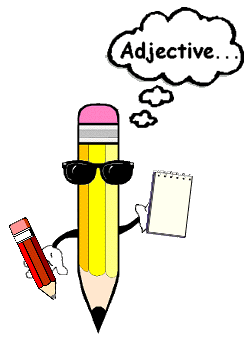 